FORMATO DE SOLICITUD DE ACCESO A LA INFORMACIÓN PÚBLICAOBSERVACIONES. .....................................................................................................................................................................................................................................................................................................................................................................................................................................................................................................................................................................................................................................................................................................................................................................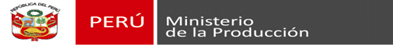 SOLICITUD DE ACCESO A LA INFORMACIÓN PÚBLICA(Ley N° 27806, Ley de Transparencia y Acceso a la Información Pública, modificado parcialmente por el Decreto Legislativo N° 1353)SOLICITUD DE ACCESO A LA INFORMACIÓN PÚBLICA(Ley N° 27806, Ley de Transparencia y Acceso a la Información Pública, modificado parcialmente por el Decreto Legislativo N° 1353)SOLICITUD DE ACCESO A LA INFORMACIÓN PÚBLICA(Ley N° 27806, Ley de Transparencia y Acceso a la Información Pública, modificado parcialmente por el Decreto Legislativo N° 1353)SOLICITUD DE ACCESO A LA INFORMACIÓN PÚBLICA(Ley N° 27806, Ley de Transparencia y Acceso a la Información Pública, modificado parcialmente por el Decreto Legislativo N° 1353)SOLICITUD DE ACCESO A LA INFORMACIÓN PÚBLICA(Ley N° 27806, Ley de Transparencia y Acceso a la Información Pública, modificado parcialmente por el Decreto Legislativo N° 1353)SOLICITUD DE ACCESO A LA INFORMACIÓN PÚBLICA(Ley N° 27806, Ley de Transparencia y Acceso a la Información Pública, modificado parcialmente por el Decreto Legislativo N° 1353)SOLICITUD DE ACCESO A LA INFORMACIÓN PÚBLICA(Ley N° 27806, Ley de Transparencia y Acceso a la Información Pública, modificado parcialmente por el Decreto Legislativo N° 1353)SOLICITUD DE ACCESO A LA INFORMACIÓN PÚBLICA(Ley N° 27806, Ley de Transparencia y Acceso a la Información Pública, modificado parcialmente por el Decreto Legislativo N° 1353)N° DE REGISTRON° DE REGISTRON° DE REGISTROFORMULARIO OGACI-001FORMULARIO OGACI-001FORMULARIO OGACI-001FORMULARIO OGACI-001SOLICITUD DE ACCESO A LA INFORMACIÓN PÚBLICA(Ley N° 27806, Ley de Transparencia y Acceso a la Información Pública, modificado parcialmente por el Decreto Legislativo N° 1353)SOLICITUD DE ACCESO A LA INFORMACIÓN PÚBLICA(Ley N° 27806, Ley de Transparencia y Acceso a la Información Pública, modificado parcialmente por el Decreto Legislativo N° 1353)SOLICITUD DE ACCESO A LA INFORMACIÓN PÚBLICA(Ley N° 27806, Ley de Transparencia y Acceso a la Información Pública, modificado parcialmente por el Decreto Legislativo N° 1353)SOLICITUD DE ACCESO A LA INFORMACIÓN PÚBLICA(Ley N° 27806, Ley de Transparencia y Acceso a la Información Pública, modificado parcialmente por el Decreto Legislativo N° 1353)SOLICITUD DE ACCESO A LA INFORMACIÓN PÚBLICA(Ley N° 27806, Ley de Transparencia y Acceso a la Información Pública, modificado parcialmente por el Decreto Legislativo N° 1353)SOLICITUD DE ACCESO A LA INFORMACIÓN PÚBLICA(Ley N° 27806, Ley de Transparencia y Acceso a la Información Pública, modificado parcialmente por el Decreto Legislativo N° 1353)SOLICITUD DE ACCESO A LA INFORMACIÓN PÚBLICA(Ley N° 27806, Ley de Transparencia y Acceso a la Información Pública, modificado parcialmente por el Decreto Legislativo N° 1353)SOLICITUD DE ACCESO A LA INFORMACIÓN PÚBLICA(Ley N° 27806, Ley de Transparencia y Acceso a la Información Pública, modificado parcialmente por el Decreto Legislativo N° 1353)I. FUNCIONARIO RESPONSABLE DE ENTREGAR LA INFORMACIÓN:I. FUNCIONARIO RESPONSABLE DE ENTREGAR LA INFORMACIÓN:I. FUNCIONARIO RESPONSABLE DE ENTREGAR LA INFORMACIÓN:I. FUNCIONARIO RESPONSABLE DE ENTREGAR LA INFORMACIÓN:I. FUNCIONARIO RESPONSABLE DE ENTREGAR LA INFORMACIÓN:I. FUNCIONARIO RESPONSABLE DE ENTREGAR LA INFORMACIÓN:I. FUNCIONARIO RESPONSABLE DE ENTREGAR LA INFORMACIÓN:I. FUNCIONARIO RESPONSABLE DE ENTREGAR LA INFORMACIÓN:I. FUNCIONARIO RESPONSABLE DE ENTREGAR LA INFORMACIÓN:I. FUNCIONARIO RESPONSABLE DE ENTREGAR LA INFORMACIÓN:I. FUNCIONARIO RESPONSABLE DE ENTREGAR LA INFORMACIÓN:I. FUNCIONARIO RESPONSABLE DE ENTREGAR LA INFORMACIÓN:I. FUNCIONARIO RESPONSABLE DE ENTREGAR LA INFORMACIÓN:I. FUNCIONARIO RESPONSABLE DE ENTREGAR LA INFORMACIÓN:I. FUNCIONARIO RESPONSABLE DE ENTREGAR LA INFORMACIÓN:II. DATOS DEL SOLICITANTE:II. DATOS DEL SOLICITANTE:II. DATOS DEL SOLICITANTE:II. DATOS DEL SOLICITANTE:II. DATOS DEL SOLICITANTE:II. DATOS DEL SOLICITANTE:II. DATOS DEL SOLICITANTE:II. DATOS DEL SOLICITANTE:II. DATOS DEL SOLICITANTE:II. DATOS DEL SOLICITANTE:II. DATOS DEL SOLICITANTE:II. DATOS DEL SOLICITANTE:II. DATOS DEL SOLICITANTE:II. DATOS DEL SOLICITANTE:II. DATOS DEL SOLICITANTE:APELLIDOS Y NOMBRES / RAZÓN SOCIALAPELLIDOS Y NOMBRES / RAZÓN SOCIALAPELLIDOS Y NOMBRES / RAZÓN SOCIALAPELLIDOS Y NOMBRES / RAZÓN SOCIALAPELLIDOS Y NOMBRES / RAZÓN SOCIALAPELLIDOS Y NOMBRES / RAZÓN SOCIALAPELLIDOS Y NOMBRES / RAZÓN SOCIALDOCUMENTO DE IDENTIDADD.N.I./L.M./C.E./OTRODOCUMENTO DE IDENTIDADD.N.I./L.M./C.E./OTRODOCUMENTO DE IDENTIDADD.N.I./L.M./C.E./OTRODOCUMENTO DE IDENTIDADD.N.I./L.M./C.E./OTRODOCUMENTO DE IDENTIDADD.N.I./L.M./C.E./OTRODOCUMENTO DE IDENTIDADD.N.I./L.M./C.E./OTRODOCUMENTO DE IDENTIDADD.N.I./L.M./C.E./OTRODOCUMENTO DE IDENTIDADD.N.I./L.M./C.E./OTRODOMICILIODOMICILIODOMICILIODOMICILIODOMICILIODOMICILIODOMICILIODOMICILIODOMICILIODOMICILIODOMICILIODOMICILIODOMICILIODOMICILIODOMICILIOAV/CALLE/JR/PSJ.AV/CALLE/JR/PSJ.AV/CALLE/JR/PSJ.N°/DPTO./INT.N°/DPTO./INT.N°/DPTO./INT.DISTRITODISTRITODISTRITOURBANIZACIÓNURBANIZACIÓNURBANIZACIÓNURBANIZACIÓNURBANIZACIÓNURBANIZACIÓNPROVINCIAPROVINCIAPROVINCIADEPARTAMENTODEPARTAMENTODEPARTAMENTODEPARTAMENTOCORREO ELECTRÓNICOCORREO ELECTRÓNICOCORREO ELECTRÓNICOTELÉFONOTELÉFONOTELÉFONOTELÉFONOTELÉFONOSolicito se me notifique al correo electrónico (e-mail) consignado en el presente formulario (TUO de la Ley N° 27444, numeral 20.1.1 de 20.1 del artículo 20): SI               NO                Solicito se me notifique al correo electrónico (e-mail) consignado en el presente formulario (TUO de la Ley N° 27444, numeral 20.1.1 de 20.1 del artículo 20): SI               NO                Solicito se me notifique al correo electrónico (e-mail) consignado en el presente formulario (TUO de la Ley N° 27444, numeral 20.1.1 de 20.1 del artículo 20): SI               NO                Solicito se me notifique al correo electrónico (e-mail) consignado en el presente formulario (TUO de la Ley N° 27444, numeral 20.1.1 de 20.1 del artículo 20): SI               NO                Solicito se me notifique al correo electrónico (e-mail) consignado en el presente formulario (TUO de la Ley N° 27444, numeral 20.1.1 de 20.1 del artículo 20): SI               NO                Solicito se me notifique al correo electrónico (e-mail) consignado en el presente formulario (TUO de la Ley N° 27444, numeral 20.1.1 de 20.1 del artículo 20): SI               NO                Solicito se me notifique al correo electrónico (e-mail) consignado en el presente formulario (TUO de la Ley N° 27444, numeral 20.1.1 de 20.1 del artículo 20): SI               NO                Solicito se me notifique al correo electrónico (e-mail) consignado en el presente formulario (TUO de la Ley N° 27444, numeral 20.1.1 de 20.1 del artículo 20): SI               NO                Solicito se me notifique al correo electrónico (e-mail) consignado en el presente formulario (TUO de la Ley N° 27444, numeral 20.1.1 de 20.1 del artículo 20): SI               NO                Solicito se me notifique al correo electrónico (e-mail) consignado en el presente formulario (TUO de la Ley N° 27444, numeral 20.1.1 de 20.1 del artículo 20): SI               NO                Solicito se me notifique al correo electrónico (e-mail) consignado en el presente formulario (TUO de la Ley N° 27444, numeral 20.1.1 de 20.1 del artículo 20): SI               NO                Solicito se me notifique al correo electrónico (e-mail) consignado en el presente formulario (TUO de la Ley N° 27444, numeral 20.1.1 de 20.1 del artículo 20): SI               NO                Solicito se me notifique al correo electrónico (e-mail) consignado en el presente formulario (TUO de la Ley N° 27444, numeral 20.1.1 de 20.1 del artículo 20): SI               NO                Solicito se me notifique al correo electrónico (e-mail) consignado en el presente formulario (TUO de la Ley N° 27444, numeral 20.1.1 de 20.1 del artículo 20): SI               NO                Solicito se me notifique al correo electrónico (e-mail) consignado en el presente formulario (TUO de la Ley N° 27444, numeral 20.1.1 de 20.1 del artículo 20): SI               NO                III. INFORMACIÓN SOLICITADA: III. INFORMACIÓN SOLICITADA: III. INFORMACIÓN SOLICITADA: III. INFORMACIÓN SOLICITADA: III. INFORMACIÓN SOLICITADA: III. INFORMACIÓN SOLICITADA: III. INFORMACIÓN SOLICITADA: III. INFORMACIÓN SOLICITADA: III. INFORMACIÓN SOLICITADA: III. INFORMACIÓN SOLICITADA: III. INFORMACIÓN SOLICITADA: III. INFORMACIÓN SOLICITADA: III. INFORMACIÓN SOLICITADA: III. INFORMACIÓN SOLICITADA: III. INFORMACIÓN SOLICITADA: IV. DEPENDENCIA DE LA CUAL SE REQUIERE LA INFORMACIÓN:IV. DEPENDENCIA DE LA CUAL SE REQUIERE LA INFORMACIÓN:IV. DEPENDENCIA DE LA CUAL SE REQUIERE LA INFORMACIÓN:IV. DEPENDENCIA DE LA CUAL SE REQUIERE LA INFORMACIÓN:IV. DEPENDENCIA DE LA CUAL SE REQUIERE LA INFORMACIÓN:IV. DEPENDENCIA DE LA CUAL SE REQUIERE LA INFORMACIÓN:IV. DEPENDENCIA DE LA CUAL SE REQUIERE LA INFORMACIÓN:IV. DEPENDENCIA DE LA CUAL SE REQUIERE LA INFORMACIÓN:IV. DEPENDENCIA DE LA CUAL SE REQUIERE LA INFORMACIÓN:IV. DEPENDENCIA DE LA CUAL SE REQUIERE LA INFORMACIÓN:IV. DEPENDENCIA DE LA CUAL SE REQUIERE LA INFORMACIÓN:IV. DEPENDENCIA DE LA CUAL SE REQUIERE LA INFORMACIÓN:IV. DEPENDENCIA DE LA CUAL SE REQUIERE LA INFORMACIÓN:IV. DEPENDENCIA DE LA CUAL SE REQUIERE LA INFORMACIÓN:IV. DEPENDENCIA DE LA CUAL SE REQUIERE LA INFORMACIÓN:V. FORMA DE ENTREGA DE LA INFORMACIÓN (marcar con una “X”)V. FORMA DE ENTREGA DE LA INFORMACIÓN (marcar con una “X”)V. FORMA DE ENTREGA DE LA INFORMACIÓN (marcar con una “X”)V. FORMA DE ENTREGA DE LA INFORMACIÓN (marcar con una “X”)V. FORMA DE ENTREGA DE LA INFORMACIÓN (marcar con una “X”)V. FORMA DE ENTREGA DE LA INFORMACIÓN (marcar con una “X”)V. FORMA DE ENTREGA DE LA INFORMACIÓN (marcar con una “X”)V. FORMA DE ENTREGA DE LA INFORMACIÓN (marcar con una “X”)V. FORMA DE ENTREGA DE LA INFORMACIÓN (marcar con una “X”)V. FORMA DE ENTREGA DE LA INFORMACIÓN (marcar con una “X”)V. FORMA DE ENTREGA DE LA INFORMACIÓN (marcar con una “X”)V. FORMA DE ENTREGA DE LA INFORMACIÓN (marcar con una “X”)V. FORMA DE ENTREGA DE LA INFORMACIÓN (marcar con una “X”)V. FORMA DE ENTREGA DE LA INFORMACIÓN (marcar con una “X”)V. FORMA DE ENTREGA DE LA INFORMACIÓN (marcar con una “X”)COPIA SIMPLECOPIA AUTENTICADACOPIA AUTENTICADACDCDCDCORREO ELECTRÓNICOCORREO ELECTRÓNICOOTROAPELLIDOS Y NOMBRES_____________________________________________________FIRMAAPELLIDOS Y NOMBRES_____________________________________________________FIRMAAPELLIDOS Y NOMBRES_____________________________________________________FIRMAAPELLIDOS Y NOMBRES_____________________________________________________FIRMAAPELLIDOS Y NOMBRES_____________________________________________________FIRMAAPELLIDOS Y NOMBRES_____________________________________________________FIRMAAPELLIDOS Y NOMBRES_____________________________________________________FIRMAAPELLIDOS Y NOMBRES_____________________________________________________FIRMAFECHA Y HORA DE RECEPCIÓNFECHA Y HORA DE RECEPCIÓNFECHA Y HORA DE RECEPCIÓNFECHA Y HORA DE RECEPCIÓNFECHA Y HORA DE RECEPCIÓNFECHA Y HORA DE RECEPCIÓNFECHA Y HORA DE RECEPCIÓN